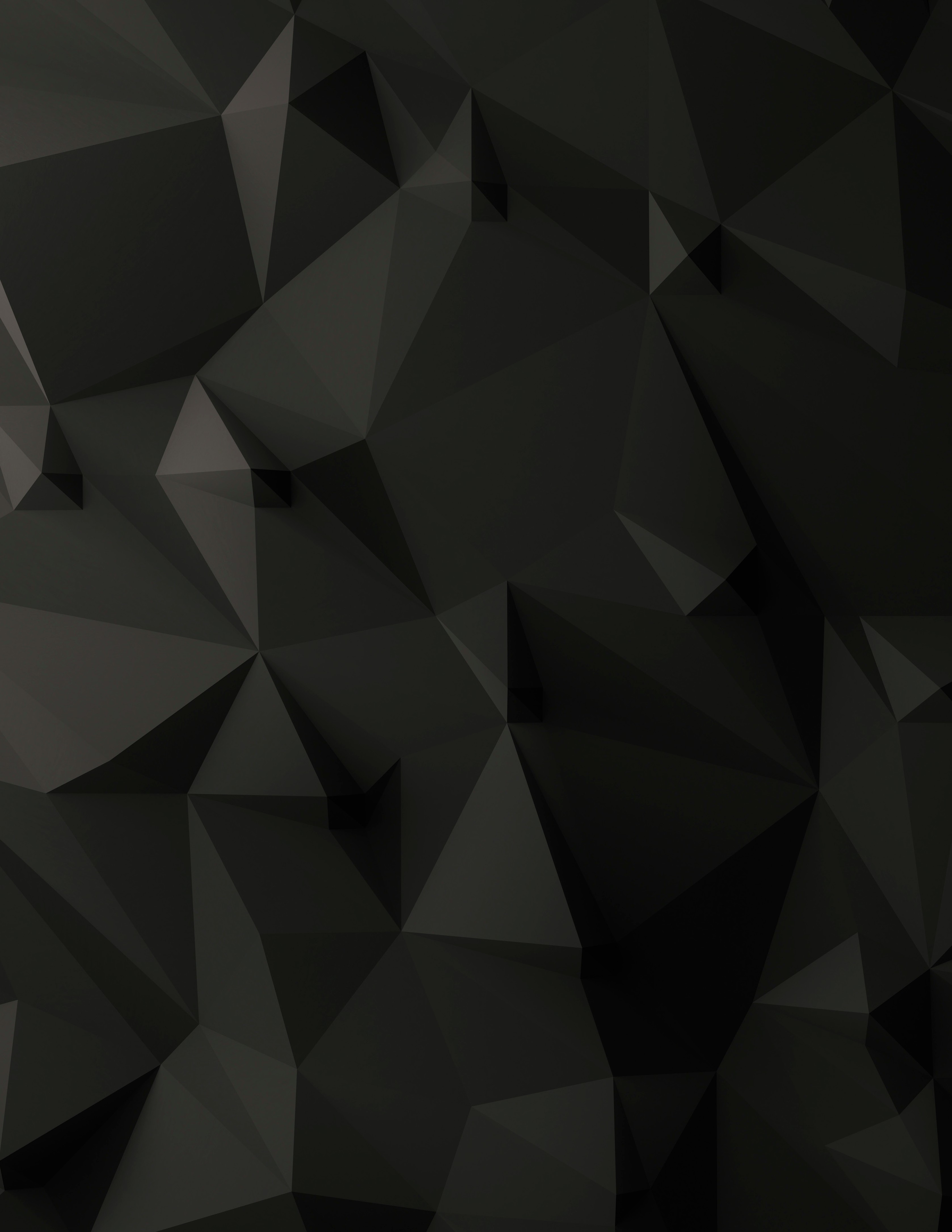 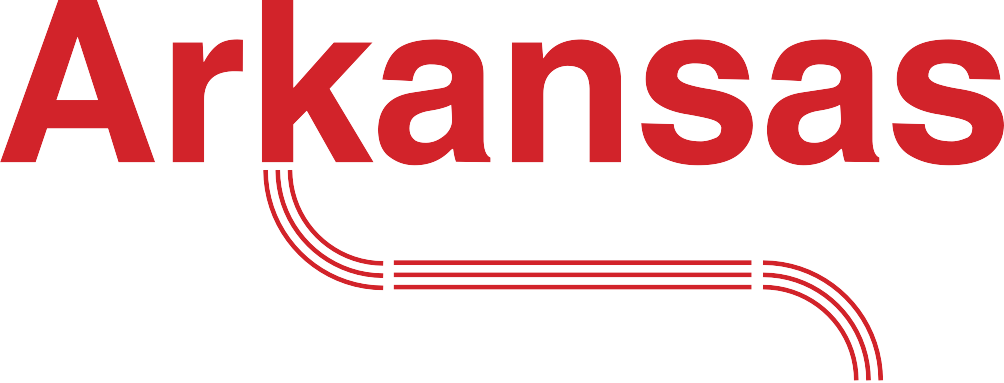 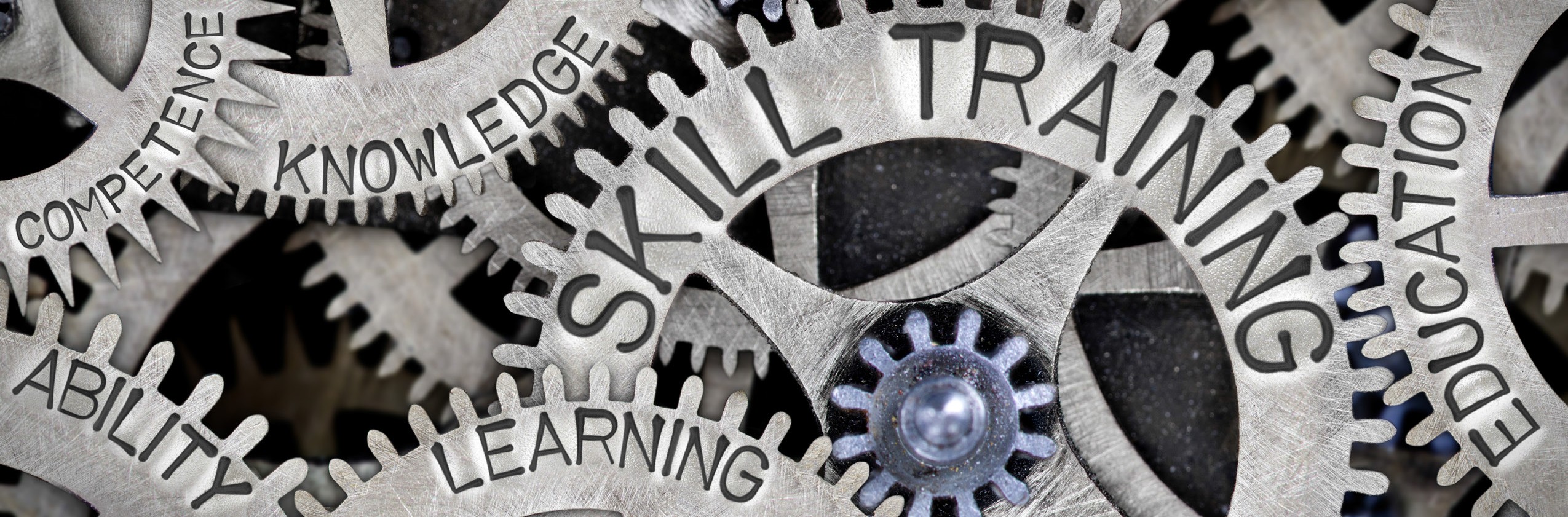 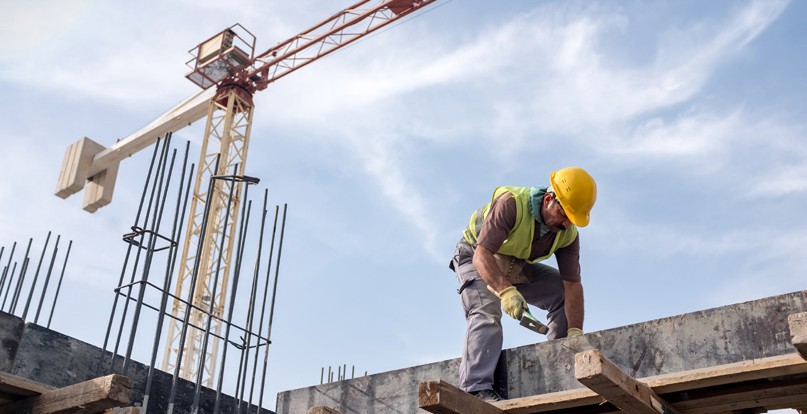 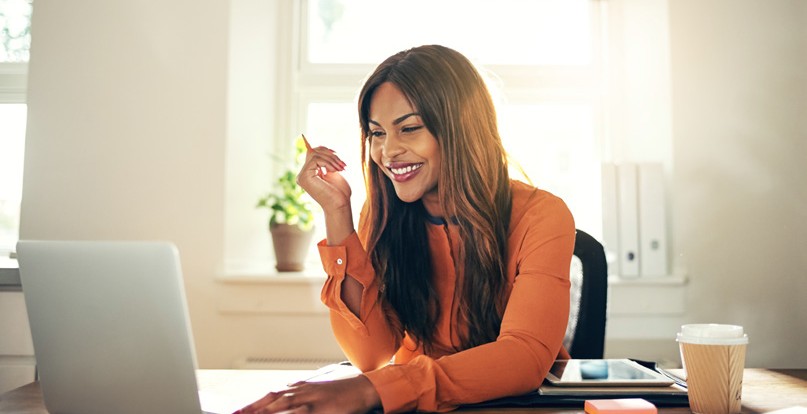 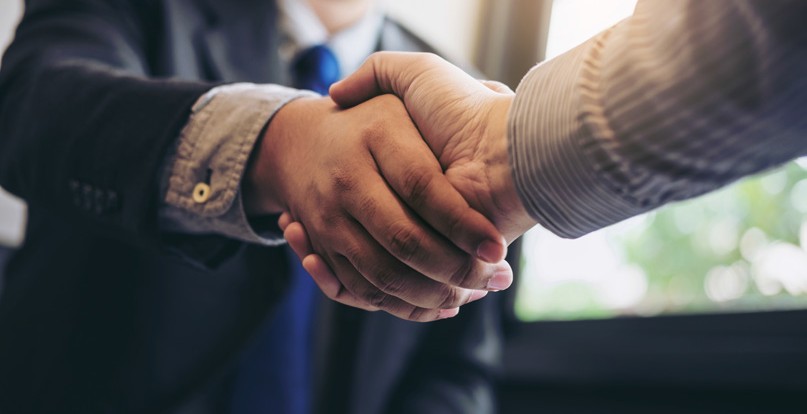 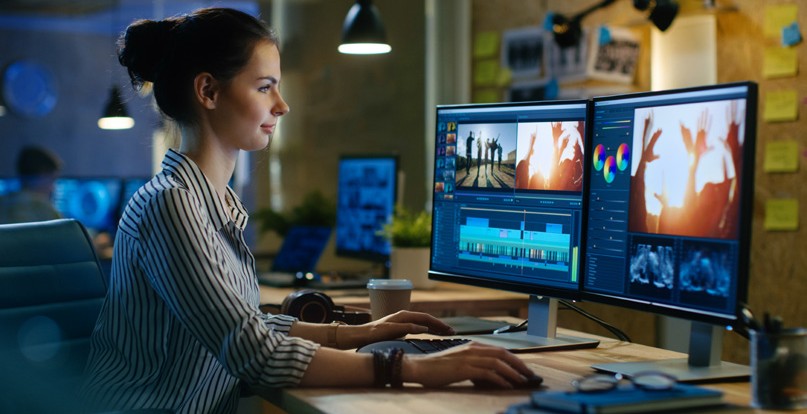 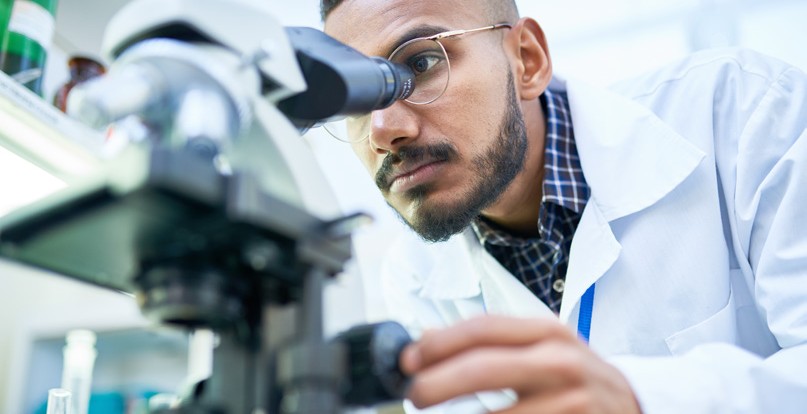 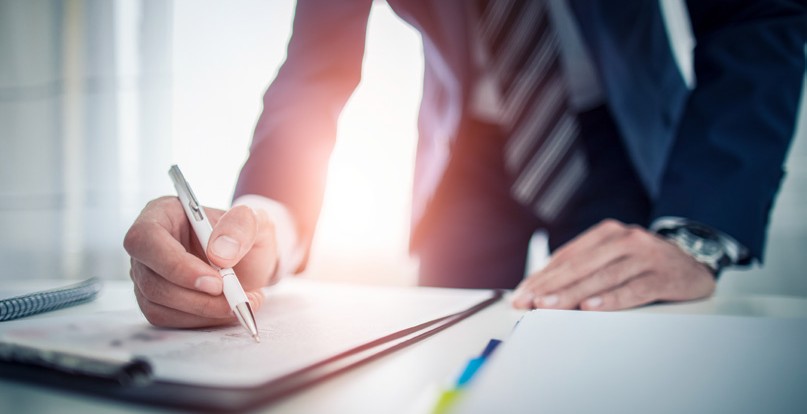 aArkadnsas Dwepartmsentof Workforce Serviceswww.discover.arkansas.gov Table of Contents 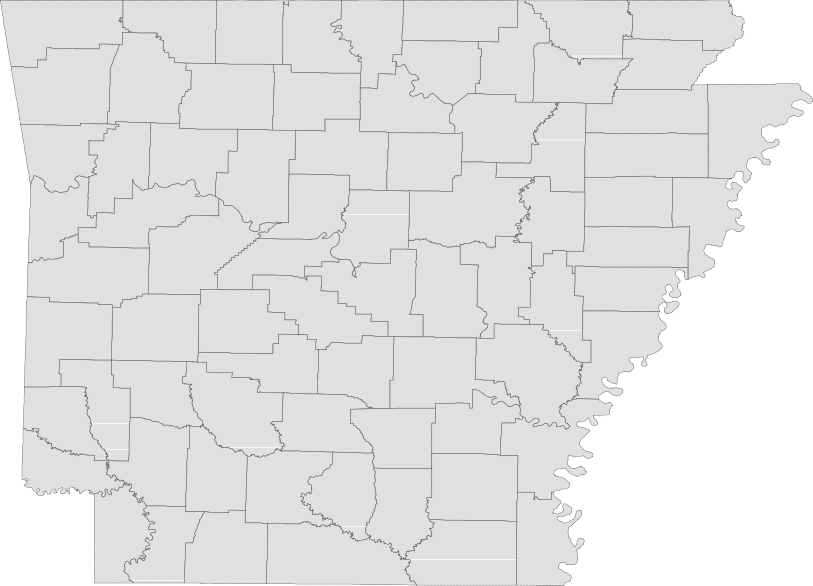 Technical Notes The Arkansas Labor Market is prepared monthly in conjunction with the U.S. Depart- ment of Labor, Bureau of Labor Statistics (BLS). The current month’s estimates are preliminary, while previous month’s data is subject to revision.Estimates of nonfarm payroll jobs show the number of jobs by industry and reflect employment by place of work. Hours and earnings estimates are based on payroll and worker-hour data collected for production workers in manufacturing industries.Industries are classified according to the North American Industry Classification System (NAICS). All estimates are based on a first quarter 2018 benchmark.Explanation of Terms and Concepts Monthly Business Survey of EmployersA monthly sample survey designed to provide industry information on nonfarm payroll jobs. Data are compiled each month from mail surveys and telephone interviews conducted by the Bureau of Labor Statistics in cooperation with Department of Work- force Services. The data are based on es- tablishment records and include all workers, full-or part-time, who received pay during the payroll period which includes the 12th ofthe month.  Approximately 5,000 Arkansasbusiness establishments are surveyed.Metropolitan Statistical Area (MSA)A term applied by the U.S. Office of Man- agement and Budget to counties that have one or more central cities and that meet specified criteria of population density, com- muting patterns and social and economic integration.Current Population Survey (CPS)A monthly sample survey of the popula- tion 16 years of age and over, designed to provide data on the labor force, the employed and the unemployed. The survey is conducted each month by the Bureau of the Census for BLS. The information is collected by trained interviewers from a sample of about 60,000 households. The data collected are based on the activity reported for the calendar week including the 12th of the month. Approximately 800 Arkansas households are represented in the sample survey.Civilian Labor ForceThe sum of all employed and unemployed persons 16 years of age or older. Members of the Armed Forces are excluded.EmploymentAn estimate of the number of persons who worked any time for pay or profit or worked 15 hours or more as unpaid workers in a family business during the calendar week which includes the 12th of the month. Also included are those who, although not work- ing, had some job attachment and were not looking for work, and persons involved in labor management disputes.UnemploymentAn estimate of the number of persons who did not have a job, but were available for work and actively seeking work during the calendar week which includes the 12th of the month.Unemployment RateThe number of unemployed as a percentage of the civilian labor force. Unemployment rates are calculated from unrounded data.Seasonal AdjustmentA statistical technique applied to monthly data to eliminate changes that normally oc- cur during the year due to seasonal events such as weather, major holidays, schedule shifts, harvest times, and the opening/clos- ing of schools.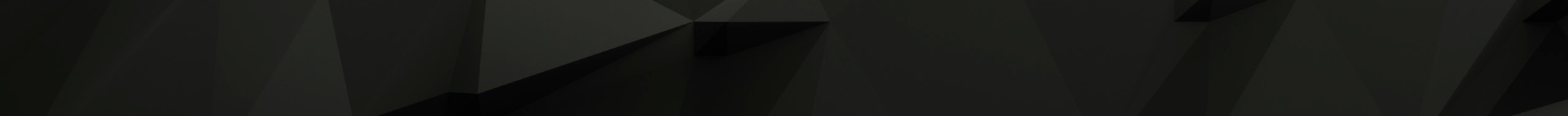 Februar y Spotlight Comparative Look at Unemployment RatesDue to differing economies and labor force conditions in various parts of the country, unemployment rates vary greatly from state to state. In February 2019, seasonally adjusted jobless rates ranged from a low of 2.4 percent in four states (Iowa, New Hampshire, North Dakota, and Vermont) to a high of 6.5 percent in Alaska. The unemployment rate in Arkansas increased to 3.8 percent in February, a ranking of 26 out of 51 states. By looking at the map below, it becomes apparent that trends exist among states that are located within the same region. While there are some exceptions, western states tend to have higher jobless rates than states located in the Midwest. Similarly, states located in the northeast gener- ally experience lower unemployment rates than states located in the southeast.  These regional trends occur because states often experience economic similarities based on shared industries, work forces, and climates.Unemployment Rates, Ranked by State (Seasonally Adjusted)February 2019Washington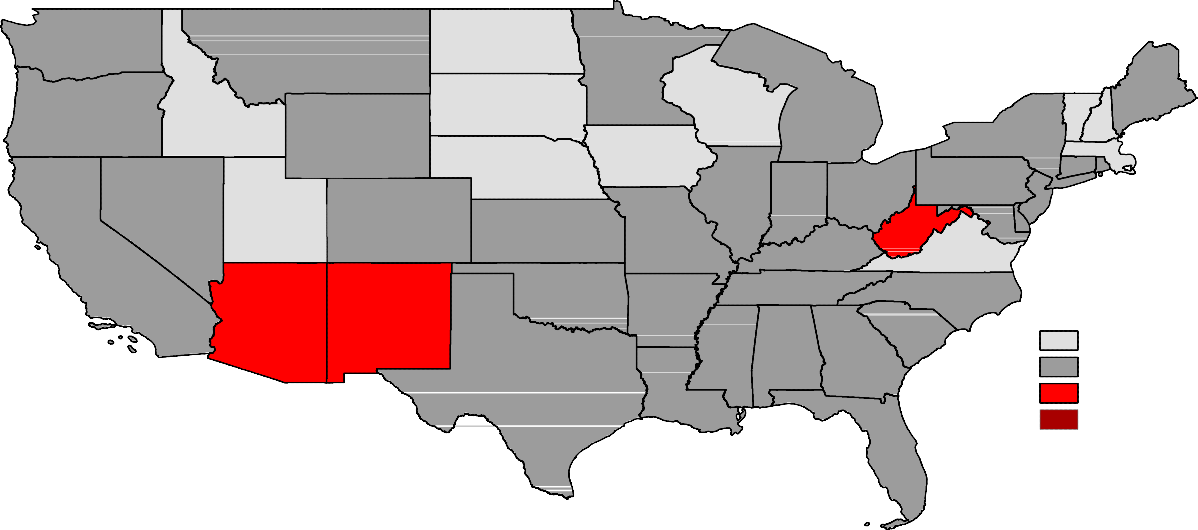 MontanaNorth DakotaMinnesotaOregonIdahoSouth DakotaWisconsinMichiganVermontMaineWyomingNebraskaIowaNew YorkPennsylvaniaNew HampshireMassachusetts ConnecticutRhode IslandIllinoisIndianaOhioNe   JerseyCaliforniaNevadaUtahColoradoKansasMissouriKentuckyWest Virginia	MarylandDelawareVirginiaArizonaNew MexicoOklahomaArkansasTennessee		North Carolina South CarolinaUnemployment Rates< or = 3.0%Continental US OnlyTexasMississippi AlabamaLouisianaGeorgiaFlorida3.1% - 5.0%5.1% - 7.0%> 7.0% [NONE]State of Arkansas Civilian Labor Force SummaryLabor force data, produced by the U.S. Department of Labor, Bureau of Labor Statistics and released by the Arkansas Department of Workforce Services, show Arkansas’ seasonally adjusted unemployment rate increased one-tenth of a percentage point, from 3.7 percent in January to 3.8 percent in February. Arkansas’ civilian labor force rose 2,446, a result of 1,758 more employed and an additional 688 unem- ployed Arkansans. At 3.8 percent, the United States’ jobless rate declined two-tenths of a percentage point between January and February.BLS Program Operations Manager Susan Price said, “The number of employed in Arkansas rose 1,758 in February, adding slightly to the civilian labor force. There are currently 6,592 more employed Arkan- sans than in February 2018.”Civilian Labor Force Estimates 5.0%Unemployment Rates (Seasonally Adjusted vs Not Seasonally Adjusted)February 2016 - February 20194.5%4.0%3.5%3.0%2.5%2.0%Feb '16	Aug '16	Feb '17	Aug '17	Feb '18	Aug '18	Feb '19Seasonally Adjusted 	Not Seasonally AdjustedState of Arkansas Nonfarm Payroll JobsNot Seasonally Adjusted (In Thousands)State of Arkansas Nonfarm Payroll Job SummaryJanuar y 2019 - Februar y 2019 Arkansas’ nonfarm payroll jobs rose 9,500 in February to total 1,264,700. Employment gains were post- ed in seven major industry sectors, while four sectors declined slightly. Government added 3,100 jobs, as public school employees returned from the winter holiday break. Jobs in professional and business services increased 2,300. Most of the additions were in administrative and support services (+2,000), a subsector which includes employment agencies. Leisure and hospitality rose 2,200. A majority of the hiring occurred in food services (+1,600), as food contractors returned to schools and universities. Manufacturing added 1,800 jobs, split between durable goods (+900) and nondurable goods (+900) manufacturing.Februar y 2018 - Februar y 2019 Compared to February 2018, nonfarm payroll employment in Arkansas is up 11,600. Seven major indus- try sectors added jobs, as four sectors declined. Jobs in manufacturing rose 4,700. Most of the growth was in durable goods (+4,200), with reported expansions in the manufacturing of items such as machin- ery, transportation equipment, and fabricated metal products. Employment in trade, transportation, and utilities increased 3,000. Hiring was reported in all three subsectors. Leisure and hospitality added 2,300 jobs, all in food services (+2,700). Jobs in educational and health services rose 1,800. All gains were posted in health care and social assistance. Government employment expanded 1,400, mostly in local government (+1,200). Professional and business services posted the greatest decline (-2,100). Most of the loss occurred in administrative and support services (-2,500), which includes activi- ties such as call centers, travel agencies, and janitorial services.Over-the-Year Employment Changes by Industry (Not Seasonally Adjusted)February 2018 vs February 2019ManufacturingTrade-Transport-UtilitiesLeisure & HospitalityEducation & HealthGovernmentOther ServicesFinancial ActivitiesConstructionMining & LoggingInformationProfessional & Business(3,000)	(2,000)	(1,000)	-	1,000	2,000	3,000	4,000	5,000	6,000State of Arkansas Production Workers- Hours and EarningsManufacturing Durable Goods and Nondurable Goods Manufacturing 50.0Average Weekly Hours Worked - Nondurable Goods ManufacturingFebruary 2017 - February 201945.040.035.030.0Metropolitan Statistical Areas Little Rock-North Little Rock-Conway MSAThe Little Rock-North Little Rock-Conway MSA = Faulkner, Grant, Lonoke, Perry, Pulaski, & Saline counties.Civilian Labor Force Estimates (Not Seasonally Adjusted)Nonfarm Payroll Jobs (Not Seasonally Adjusted) (In Thousands)321.3320.5Number of EmployedFebruary: 2009 - 2019345,000      	Jobs in Trade-Transportation-UtilitiesFebruary 2016 - February 2019340,000335,00072,000330,000325,00071,000320,00070,000315,000310,00069,000      	305,000300,000'09	'10	'11	'12	'13	'14	'15	'16	'17	'18	'1968,000      	Feb '16	Aug '16	Feb '17	Aug '17	Feb '18	Aug '18	Feb '19Metropolitan Statistical Areas Fayetteville-Springdale-Rogers MSAThe Fayetteville-Springdale-Rogers MSA = Benton, Madison, & Washington counties in Arkansas and McDonald county in Missouri.Civilian Labor Force Estimates (Not Seasonally Adjusted)Nonfarm Payroll Jobs (Not Seasonally Adjusted) (In Thousands)214.6216.1260,000Nonfarm Payroll JobsFebruary: 1999 - 2019220,000180,000140,000100,000'99	'01	'03	'05	'07	'09	'11	'13	'15	'17	'19Metropolitan Statistical Areas Fort Smith MSAThe Fort Smith MSA = Crawford & Sebastian counties in Arkansas & LeFlore & Sequoyah counties in Oklahoma.Civilian Labor Force Estimates (Not Seasonally Adjusted)Nonfarm Payroll Jobs (Not Seasonally Adjusted) (In Thousands)89.090.4Number of UnemployedFebruary 2017 - February 20196,000      	Jobs in Service Providing SectorsFebruary:  2009 - 201992,000      	5,50090,0005,00088,0004,50086,0004,00084,0003,500      	82,0003,000      	FebAugFebAugFeb80,000Metropolitan Statistical Areas Hot Springs MSAThe Hot Springs MSA = Garland County.Civilian Labor Force Estimates (Not Seasonally Adjusted)Nonfarm Payroll Jobs (Not Seasonally Adjusted) (In Thousands)40,000Nonfarm Payroll JobsFebruary 2014 - February 201939,50039,00038,50038,00037,50037,00036,50036,00035,500Feb '14	Aug '14	Feb '15	Aug '15	Feb '16	Aug '16	Feb '17	Aug '17	Feb '18	Aug '18	Feb '19Metropolitan Statistical Areas Jonesboro MSAThe Jonesboro MSA = Craighead & Poinsett counties.Civilian Labor Force Estimates (Not Seasonally Adjusted)Nonfarm Payroll Jobs (Not Seasonally Adjusted) (In Thousands)70,000Nonfarm Payroll Jobs (Goods Producing + Service Providing)February: 2009 - 201960,00050,00040,00030,00020,00010,00002009	2010	2011	2012	2013	2014	2015	2016	2017	2018	2019Goods Producing	Service ProvidingMetropolitan Statistical Areas Pine Bluff MSAThe Pine Bluff MSA = Cleveland, Jefferson, & Lincoln counties.Civilian Labor Force Estimates (Not Seasonally Adjusted)Nonfarm Payroll Jobs (Not Seasonally Adjusted) (In Thousands)6,000Number of UnemployedFebruary: 1999 - 20195,0004,0003,0002,0001,0000'99	'01	'03	'05	'07	'09	'11	'13	'15	'17	'19Metropolitan Statistical Areas Out-of-State MSACivilian Labor Force Estimates (Not Seasonally Adjusted)Memphis, TN-MS-AR MSAThe Memphis, TN-MS-AR MSA = Fayette, Shelby, & Tipton counties in Tennessee; Benton, Desoto, Marshall, Tate, & Tunica counties in Mississippi; & Crittenden County in Arkansas.Texarkana MSAThe Texarkana MSA= Bowie County in Texas & Little River & Miller counties in Arkansas.Memphis MSA - Number of EmployedFebruary 2017 - February 2019620,000     	Texarkana MSA - Unemployment RatesFebruary: 2009 - 201910.0     	610,0008.06.0600,0004.0590,000     	2.0580,000     	FebAugFebAugFeb0.0Micropolitan Statistical Areas and Cities Civilian Labor Force EstimatesMicropolitan Labor Force Estimates Arkadelphia Micro = Clark CountyBatesville Micro = Independence County Blytheville Micro = Mississippi CountyCamden Micro = Calhoun & Ouachita counties El Dorado Micro = Union CountyForrest City Micro = St. Francis CountyHarrison Micro = Boone & Newton counties Helena-West Helena Micro = Phillips County Hope Micro = Hempstead & Nevada counties Magnolia Micro = Columbia CountyCity Labor Force Statistics Malvern Micro = Hot Spring CountyMountain Home Micro = Baxter County Paragould Micro = Greene County Russellville Micro = Pope & Yell counties Searcy Micro = White County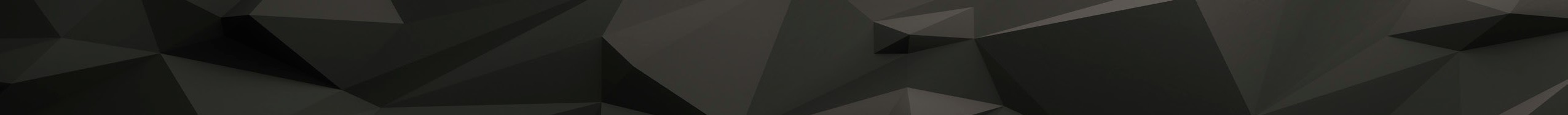 County Labor Force Statistics Civilian Labor Force Estimates(continued on Page 16)County Labor Force Statistics Civilian Labor Force Estimates(continued from Page 15)County Labor Force SummaryBetween January and February, unemployment rates declined in 50 of Arkansas’ 75 counties. Jobless rates were unchanged in thirteen counties, while twelve counties increased over-the- month. Rates ranged from a low of 3.0 percent in Washington County to a high of 8.7 percent in Chicot County.In February, eleven counties posted unemployment rates at or below four percent. Three coun- ties reported jobless rates at or above seven percent, down from four counties at or above seven percent in January.Compared to February 2018, unemployment rates are up in 44 Arkansas counties. Rates declinedin twenty-three counties and eight were the same as last year.County Unemployment Rates 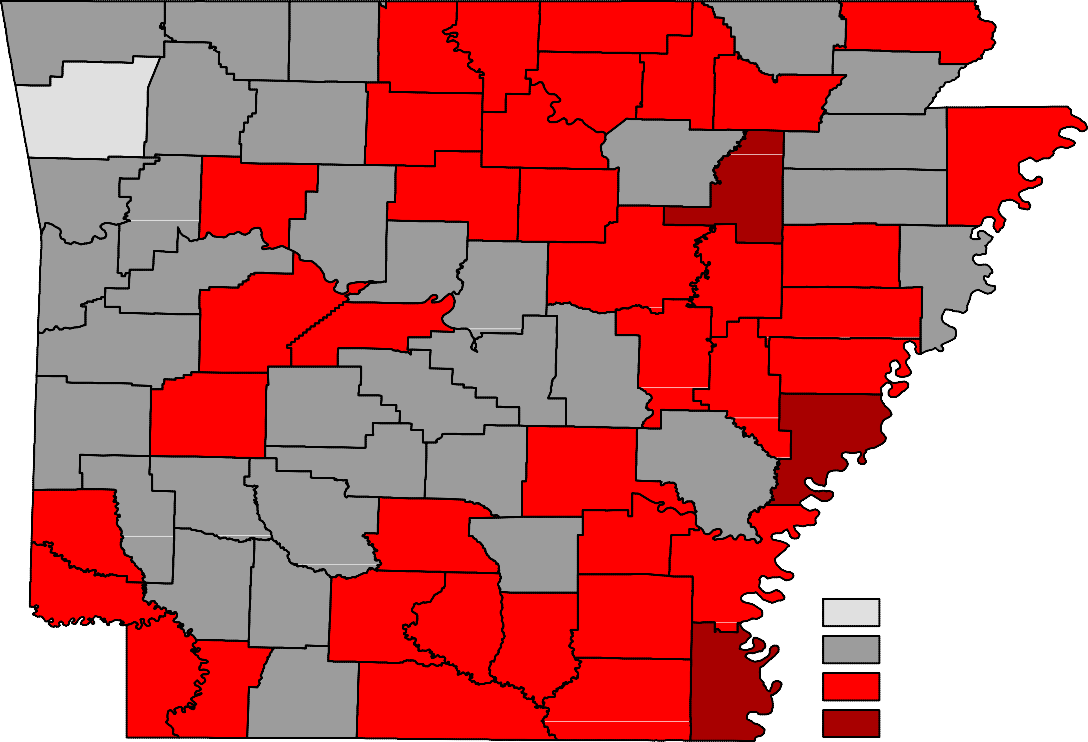 Ranked by Unemployment RatesFebruary 2019 (Not Seasonally Adjusted)Local Workforce Development Areas Civilian Labor Force Estimates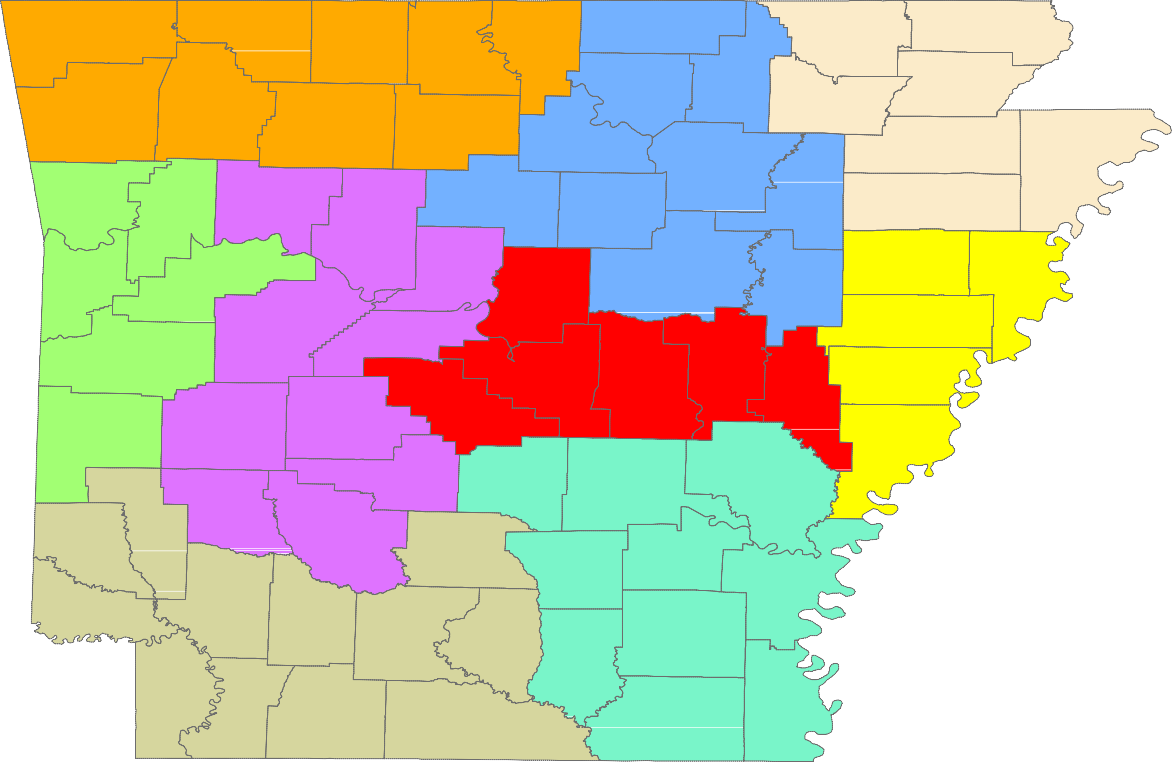 Central (minus LR) EasternNorth CentralNortheast Northwest SoutheastSouthwest West Central Western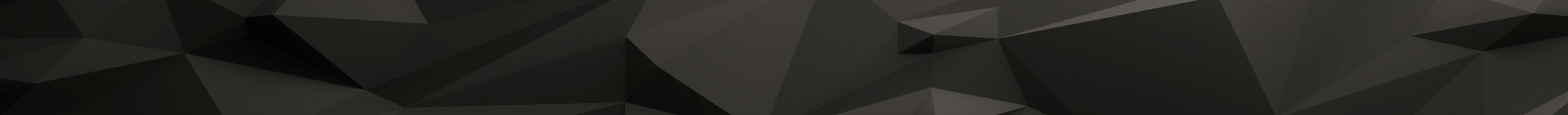 Rank1StateIowaRate2.4Rank18StateDelawareRate3.4Rank35StateMichiganRate4.01New Hampshire2.418Kansas3.435New Jersey4.01North Dakota2.418Maine3.435Pennsylvania4.01Vermont2.421Florida3.538Kentucky4.15Hawaii2.721Indiana3.539California4.26Nebraska2.823Alabama3.740Illinois4.37Idaho2.923Colorado3.740Nevada4.37South Dakota2.923Maryland3.742Oregon4.47Virginia2.926Arkansas3.843Washington4.57Wisconsin2.926Connecticut3.844Ohio4.611Massachusetts3.026Montana3.845Mississippi4.811Utah3.026Texas3.846Louisiana4.913Minnesota3.130Georgia3.947Arizona5.114Missouri3.230New York3.947New Mexico5.114South Carolina3.230North Carolina3.949West Virginia5.214Tennessee3.230Rhode Island3.950District of Columbia5.517Oklahoma3.330Wyoming3.951Alaska6.5Civilian Labor ForceFeb 191,357,845Jan 191,355,399Feb 181,351,078Civilian Labor ForceFeb 191,355,868Jan 191,337,914Feb 181,344,868Employment1,306,6371,304,8791,300,045Employment1,296,9741,278,3671,287,358Unemployment51,20850,52051,033Unemployment58,89459,54757,510Unemployment Rate3.83.73.8Unemployment Rate4.34.54.3U.S. Unemployment3.84.04.1U.S. Unemployment4.14.44.4Total Nonfarm1264.71255.21253.19.511.6Goods Producing219.2217.9214.91.34.3Mining, Logging, and Construction54.755.255.1-0.5-0.4Mining & Logging5.75.85.9-0.1-0.2Construction49.049.449.2-0.4-0.2Specialty Trade Contractors30.831.230.8-0.40.0Manufacturing164.5162.7159.81.84.7Durable Goods80.079.175.80.94.2Nondurable Goods84.583.684.00.90.5Service Providing1045.51037.31038.28.27.3Trade, Transportation & Utilities251.4251.2248.40.23.0Wholesale Trade48.548.447.00.11.5Retail Trade137.8137.2137.60.60.2Transport, Warehousing & Utilities65.165.663.8-0.51.3Information11.011.111.3-0.1-0.3Financial Activities60.460.959.8-0.50.6Finance & Insurance47.147.546.4-0.40.7Real Estate & Rental & Leasing13.313.413.4-0.1-0.1Professional & Business Services144.4142.1146.52.3-2.1Professional, Scientific & Technical45.244.544.20.71.0Management of Companies34.635.035.2-0.4-0.6Administrative & Support Services64.662.667.12.0-2.5Educational & Health Services192.4191.6190.60.81.8Educational Services15.915.315.90.60.0Health Care & Social Assistance176.5176.3174.70.21.8Ambulatory Health Care58.558.757.5-0.21.0Social Assistance40.340.239.90.10.4Leisure & Hospitality116.7114.5114.42.22.3Arts, Entertainment & Recreation10.09.610.30.4-0.3Accommodation & Food Services106.7104.9104.11.82.6Accommodation Services10.610.410.70.2-0.1Food Services96.194.593.41.62.7Other Services53.453.252.80.20.6Government215.8212.7214.43.11.4Federal Government20.119.819.90.30.2State Government79.577.279.52.30.0Local Government116.2115.7115.00.51.2Feb 19Jan 19Feb 18Average Weekly Hours40.341.041.2Average Hourly Earnings18.1818.3016.71Average Weekly Earnings732.65750.30688.45Feb 19Jan 19Feb 18Average Weekly Hours41.742.942.2Average Hourly Earnings19.8020.1118.55Average Weekly Earnings825.66862.72782.8125.0Feb '17Aug '17Feb '18Aug '18Feb '19Feb 19Jan 19Feb 18OTMOT YCivilian Labor Force355,704350,889352,1484,8153,556Employment341,940337,077338,4514,8633,489Unemployment13,76413,81213,697-4867Unemployment Rate3.93.93.90.00.0Feb 19Jan 19Feb 18OTMOT YCivilian Labor Force277,676271,419273,7366,2573,940Employment268,933262,689265,2236,2443,710Unemployment8,7438,7308,51313230Unemployment Rate3.13.23.1-0.10.0Feb 19Jan 19Feb 18OTMOT YCivilian Labor Force119,037117,339120,1221,698-1,085Employment113,856112,203114,6321,653-776Unemployment5,1815,1365,49045-309Unemployment Rate4.44.44.60.0-0.2Feb 19Jan 19Feb 18OTMOT YCivilian Labor Force41,07440,60840,730466344Employment39,20638,66038,835546371Unemployment1,8681,9481,895-80-27Unemployment Rate4.54.84.7-0.3-0.2Feb 19Jan 19Feb 18OTMOT Y38.938.838.50.10.44.44.34.40.10.034.534.534.10.00.44.54.54.50.00.0Feb 19Jan 19Feb 18OTMOT YCivilian Labor Force64,68463,78963,833895851Employment62,36761,42261,473945894Unemployment2,3172,3672,360-50-43Unemployment Rate3.63.73.7-0.1-0.1Feb 19Jan 19Feb 18OTMOT Y58.758.257.80.50.99.89.89.80.00.048.948.448.00.50.99.19.09.20.1-0.1Feb 19Jan 19Feb 18OTMOT YCivilian Labor Force35,10934,86635,405243-296Employment32,98832,68933,423299-435Unemployment2,1212,1771,982-56139Unemployment Rate6.06.25.6-0.20.4Feb 19Jan 19Feb 18OTMOT Y32.832.633.20.2-0.45.95.96.00.0-0.126.926.727.20.2-0.39.39.09.30.30.0Feb 19Jan 19Feb 18OTMOT YCivilian Labor Force639,087634,327632,0234,7607,064Employment614,745606,879604,8177,8669,928Unemployment24,34227,44827,206-3,106-2,864Unemployment Rate3.84.34.3-0.5-0.5Feb 19Jan 19Feb 18OTMOT YCivilian Labor Force65,46864,98464,4384841,030Employment62,01061,36261,286648724Unemployment3,4583,6223,152-164306Unemployment Rate5.35.64.9-0.30.4Arkadelphia Micro9,7949,4123823.99,6049,1694354.59,4729,0704024.2Batesville Micro16,57515,7937824.716,36415,5857794.816,16115,4367254.5Blytheville Micro16,97515,9929835.816,95715,9521,0055.917,29416,2241,0706.2Camden Micro12,59411,7997956.312,48711,6748136.512,07311,4646095.0El Dorado Micro16,01115,0449676.015,84614,8999476.016,08315,0041,0796.7Forrest City Micro8,3277,7815466.68,2577,7185396.58,3067,7985086.1Harrison Micro19,38118,5698124.219,09918,3097904.119,19318,3508434.4Helena-West Helena Micro6,5626,0824807.36,5746,1044707.16,6566,1515057.6Hope Micro13,57112,9566154.513,44412,8356094.513,43512,9285073.8Magnolia Micro9,1578,6954625.09,0548,5764785.39,0328,5484845.4Malvern Micro14,05813,4586004.313,88213,2816014.313,97513,3915844.2Mountain Home Micro16,43115,6008315.116,26315,4008635.316,26415,4997654.7Paragould Micro19,93919,0748654.319,73018,8808504.319,64818,8278214.2Russellville Micro37,49035,5871,9035.137,14335,1012,0425.537,52435,6511,8735.0Searcy Micro34,01532,0931,9225.733,59331,6571,9365.833,92632,1471,7795.2Bella Vista12,42611,8345924.812,16811,5526165.112,20811,6605484.5Benton17,19616,6085883.416,98616,3606263.717,06416,4346303.7Bentonville26,31725,5887292.825,72024,9807402.925,97225,2137592.9Blytheville5,7435,4093345.85,7285,3953335.85,8575,4873706.3Cabot11,92411,4954293.611,81311,3724413.711,81511,4014143.5Conway33,58132,3521,2293.733,12531,8981,2273.733,30032,0371,2633.8El Dorado6,9756,4994766.86,8866,4364506.56,9916,4825097.3Fayetteville47,83546,3491,4863.146,73945,2411,4983.247,08945,6871,4023.0Fort Smith39,64637,9381,7084.338,82237,2591,5634.039,69937,9921,7074.3Hot Springs14,60513,9116944.814,50413,7187865.414,51913,7807395.1Jacksonville11,76911,2035664.811,56511,0355304.611,63911,0825574.8Jonesboro38,29636,9581,3383.537,69836,3511,3473.637,73536,4001,3353.5Little Rock97,73093,8693,8614.096,30892,4653,8434.096,64892,8603,7883.9North Little Rock29,94128,5991,3424.529,45228,1721,2804.329,61228,2921,3204.5Paragould12,53911,9465934.712,41511,8255904.812,33111,7925394.4Pine Bluff16,61915,4781,1416.916,44815,3091,1396.916,71815,6631,0556.3Rogers35,62634,5121,1143.134,80433,6921,1123.235,02934,0071,0222.9Russellville13,43012,8485824.313,28312,6456384.813,46412,8576074.5Searcy10,2979,8094884.710,1749,6764984.910,2639,8264374.3Sherwood16,01315,4116023.815,78315,1816023.815,79615,2465503.5Springdale39,31138,1631,1482.938,36637,2511,1152.938,76937,6171,1523.0Texarkana, AR13,67712,9377405.413,54712,7557925.813,48712,7906975.2Van Buren10,4019,9754264.110,2219,8164054.010,4339,9974364.2West Memphis10,66310,0685955.610,5409,9535875.610,4659,9005655.4County	CLFCounty	CLFFebruary 2019Emp UnempFebruary 2019Emp UnempRateCLFJanuary 2019Emp UnempJanuary 2019Emp UnempRateCLFFebruary 2018 Emp UnempFebruary 2018 Emp UnempRateArkansas8,9598,5743854.38,9628,5663964.48,9428,5603824.3Ashley7,8837,3735106.57,8697,3495206.67,6917,1835086.6Baxter16,43115,6008315.116,26315,4008635.316,26415,4997654.7Benton135,841131,3934,4483.3132,746128,2694,4773.4133,815129,4694,3463.2Boone16,03415,3796554.115,77815,1506284.015,87815,1836954.4Bradley4,4884,2352535.64,4934,2432505.64,2694,0312385.6Calhoun2,4752,3241516.12,4602,3151455.92,3832,2701134.7Carroll12,19611,5926045.012,10211,4536495.412,24711,6895584.6Chicot3,2502,9662848.73,2752,9862898.83,3933,0813129.2Clark9,7949,4123823.99,6049,1694354.59,4729,0704024.2Clay5,6375,2663716.65,6775,2873906.95,8055,4883175.5Cleburne9,0358,5005355.98,9068,3775295.99,1448,6425025.5Cleveland3,2493,0891604.93,2473,0811665.13,2973,1421554.7Columbia9,1578,6954625.09,0548,5764785.39,0328,5484845.4Conway8,1317,7234085.08,0707,6384325.48,1687,7374315.3Craighead54,46052,5701,8903.553,62351,7071,9163.653,66551,7761,8893.5Crawford26,82425,6891,1354.226,37425,2801,0944.126,87325,7451,1284.2Crittenden21,59920,5251,0745.021,35420,2901,0645.021,20920,1831,0264.8Cross7,2646,8673975.57,2326,8304025.67,4907,1223684.9Dallas2,8702,7001705.92,8532,6871665.82,8412,6971445.1Desha5,3095,0232865.45,3395,0412985.65,3525,0602925.5Drew7,9307,4215096.47,8707,3675036.47,7537,2834706.1Faulkner61,54159,2692,2723.760,76258,4372,3253.861,07258,6922,3803.9Franklin7,3507,0522984.17,2886,9883004.17,4297,1203094.2Fulton4,9044,6482565.24,8664,5982685.54,7624,5292334.9Garland41,07439,2061,8684.540,60838,6601,9484.840,73038,8351,8954.7Grant8,3118,0083033.68,2547,9263284.08,2207,9342863.5Greene19,93919,0748654.319,73018,8808504.319,64818,8278214.2Hempstead9,9389,4804584.69,8629,4034594.79,8229,4653573.6Hot Spring14,05813,4586004.313,88213,2816014.313,97513,3915844.2Howard5,8545,6312233.85,8375,6022354.05,9525,7452073.5Independence16,57515,7937824.716,36415,5857794.816,16115,4367254.5Izard4,9774,6713066.14,9354,5753607.34,7814,4842976.2Jackson5,7335,2894447.75,7505,2914598.05,7615,3584037.0Jefferson27,89426,1421,7526.327,66225,8561,8066.528,07426,4541,6205.8Johnson10,4569,8895675.410,3999,8275725.510,53510,0005355.1Lafayette2,4852,3481375.52,4992,3541455.82,4902,3321586.3Lawrence6,9506,5843665.36,8946,5523425.06,8626,5473154.6Lee2,8362,6651716.02,8652,6941716.02,8782,7081705.9Lincoln3,9663,7572095.33,9573,7522055.24,0343,8272075.1Little River5,5205,2123085.65,4575,1413165.85,4305,1432875.3Logan8,6788,2684104.78,6438,2074365.08,7068,3073994.6Lonoke33,78732,5361,2513.733,44832,1881,2603.833,54232,2681,2743.8Madison7,3947,1462483.47,3097,0652443.37,3597,1022573.5Marion6,4196,0803395.36,3506,0053455.46,5186,2033154.8Miller19,85218,8161,0365.219,62118,5511,0705.519,60518,6021,0035.1Mississippi16,97515,9929835.816,95715,9521,0055.917,29416,2241,0706.2Monroe2,7402,5991415.12,7442,6051395.12,7612,6281334.8Montgomery2,9392,7601796.12,9512,7641876.32,9612,7861755.9Nevada3,6333,4761574.33,5823,4321504.23,6133,4631504.2Newton3,3473,1901574.73,3213,1591624.93,3153,1671484.5Ouachita10,1199,4756446.410,0279,3596686.79,6909,1944965.1Perry4,2664,0372295.44,2233,9952285.44,2334,0122215.2Phillips6,5626,0824807.36,5746,1044707.16,6566,1515057.6Pike4,2674,0662014.74,2654,0522135.04,1873,9852024.8Poinsett10,2249,7974274.210,1669,7154514.410,1689,6974714.6Polk8,0067,6123944.97,9907,5704205.37,9977,6183794.7Pope29,02727,5681,4595.028,71327,1341,5795.529,05027,5881,4625.0Prairie3,5143,3271875.33,5403,3362045.83,5223,3601624.6Pulaski189,967182,2777,6904.0187,143179,5527,5914.1187,818180,3197,4994.0Randolph7,3076,9573504.87,2126,8643484.87,0916,7453464.9St. Francis8,3277,7815466.68,2577,7185396.58,3067,7985086.1Saline57,83255,8132,0193.557,05954,9792,0803.657,26355,2262,0373.6Scott4,4034,2221814.14,4224,2261964.44,3644,1741904.4Searcy2,8802,7291515.22,8322,6811515.32,8702,7081625.6Sebastian57,09154,7042,3874.255,97553,7242,2514.057,20954,7812,4284.2Sevier5,5985,2923065.55,5885,2673215.75,4965,2072895.3Sharp5,8185,4583606.25,7635,3883756.55,7745,4683065.3Stone4,7274,4023256.94,7334,4093246.84,6474,3842635.7Union16,01115,0449676.015,84614,8999476.016,08315,0041,0796.7Van Buren5,8725,5083646.25,8515,4633886.65,9695,6013686.2Washington123,860120,1593,7013.0120,948117,2863,6623.0121,994118,4423,5522.9White34,01532,0931,9225.733,59331,6571,9365.833,92632,1471,7795.2Woodruff2,7682,5951736.32,8192,6321876.62,8082,6521565.6Yell8,4638,0194445.28,4307,9674635.58,4748,0634114.9Rank1CountyWashingtonRate3.0Rank24CountyNewtonRate4.7Rank49CountySevierRate5.52Benton3.324Pike4.752Bradley5.63Madison3.428Randolph4.852Little River5.64Craighead3.529Cleveland4.954White5.74Saline3.529Polk4.955Mississippi5.86Grant3.631Carroll5.056Cleburne5.97Faulkner3.731Columbia5.056Dallas5.97Lonoke3.731Conway5.058Lee6.09Howard3.831Crittenden5.058Union6.010Clark3.931Pope5.060Calhoun6.111Pulaski4.036Baxter5.160Izard6.112Boone4.136Monroe5.160Montgomery6.112Franklin4.138Fulton5.263Sharp6.212Scott4.138Miller5.263Van Buren6.215Crawford4.238Searcy5.265Jefferson6.315Poinsett4.238Yell5.265Woodruff6.315Sebastian4.242Lawrence5.367Drew6.418Arkansas4.342Lincoln5.367Ouachita6.418Greene4.342Marion5.369Ashley6.518Hot Spring4.342Prairie5.370Clay6.618Nevada4.346Desha5.470St. Francis6.622Garland4.546Johnson5.472Stone6.923Hempstead4.646Perry5.473Phillips7.324Independence4.749Cross5.574Jackson7.724Logan4.749Lafayette5.575Chicot8.7Central (minus LR)251,651241,9529,6993.9248,388238,6329,7563.9249,330239,6339,6973.9City of Little Rock97,73093,8693,8614.096,30892,4653,8434.096,64892,8603,7883.9Eastern46,58843,9202,6685.746,28243,6362,6465.746,53943,9622,5775.5North Central94,42488,9575,4675.893,58087,9755,6056.093,73388,7015,0325.4Northeast121,492116,2405,2524.3120,259114,9575,3024.4120,533115,3045,2294.3Northwest324,402313,26811,1343.4317,649306,46811,1813.5320,260309,46210,7983.4Southeast81,23976,5884,6515.780,92876,1674,7615.981,02576,5554,4705.5Southwest93,51288,4935,0195.492,68687,5865,1005.592,43787,6704,7675.2West Central132,475126,1386,3374.8131,145124,4876,6585.1131,785125,4676,3184.8Western112,352107,5474,8054.3110,692105,9954,6974.2112,578107,7454,8334.3